УТВЕРЖДЕНпедагогическим советом(прот. № 1 от 15 января 2021 г.)ОТЧЕТ О РЕЗУЛЬТАТАХ САМООБСЛЕДОВАНИЯ Муниципальное бюджетное общеобразовательное учреждение«Ашеванская основная общеобразовательная школа»Раздел 1. Общие сведения об образовательном учреждении1.9. Адрес для внесения в банк данных об аккредитованных образовательных учреждениях:1.10. Сведения о наличии лицензии на право осуществления образовательной деятельности и свидетельства о государственной аккредитации:1.11. Сведения о должностных лицах образовательного учреждения:1.12. Сведения о контингенте обучающихся в образовательном учреждении на начало текущего учебного года по основным общеобразовательным программам:1.13. Перечень аккредитованных основных общеобразовательных программ:1.14. Сведения о других реализуемых образовательным учреждением образовательных программах (дополнительного образования детей):1.15. Сведения о кадрах образовательного учреждения:Раздел 2. Результаты самообследования по показателю  «Соответствие содержания и качества подготовки обучающихся и выпускников требованиям федеральных государственных образовательных стандартов (государственных образовательных стандартов) общего образования» Таблица 1. Сведения о контингенте обучающихсяОценка: соответствует виду «основная общеобразовательная школа».Таблица 2. Сведения о наличии ООПОценка: соответствует виду «основная общеобразовательная школа».Таблица 3. Сведения о структуре и содержании ООП, разработанных на основе ФГОСОценка: соответствует виду «основная общеобразовательная школа».Таблица 4. Сведения об освоении обучающимися ООПОценка: соответствует виду «основная общеобразовательная школа».Раздел 3. Результаты самообследования по показателю 1 «Реализация основных общеобразовательных программ»3.1. Результаты самоанализа по критерию 1.1: Соответствие перечня реализуемых общеобразовательных программ Типовому положению об общеобразовательном учреждении.Из числа ООП, заявленных для государственной аккредитации, необходимо указать программы (если они есть), удовлетворяющие критерию для установления общеобразовательному учреждению конкретного вида.В МБОУ «Ашеванская ООШ» имеются обучающиеся на ступенях ДО, НОО, ООО  в Уставе ОУ  указана  реализации ООП ДО, ООП НОО, ООП ООО и  в приложении к лицензии на право ведения образовательной деятельности ООП ДО, ООП НОО, ООП ООО,Оценка: соответствует виду «основная общеобразовательная школа».3.2. Результаты самоанализа по критерию 1.2.: Соответствие перечня реализуемых ОУ аккредитованных основных общеобразовательных программ или реализуемых ОУ основных общеобразовательных программ, по которым в рамках аккредитационной экспертизы установлено соответствие содержания и качества подготовки обучающихся и выпускников требованиям ФГОС (ГОС), Типовому положению об общеобразовательном учреждении.Содержания и качества подготовки обучающихся и выпускников МБОУ «Ашеванская ООШ» соответствует требованиям ФГОС  по ООП НОО, ООП ООООценка: соответствует виду «основная общеобразовательная школа».3.3. Результаты самоанализа по критерию 1.3: Обеспечение полноты реализации общеобразовательных программ.Таблица 5. Сведения о полноте реализации ООПОценка: соответствует виду «основная общеобразовательная школа».3.4. Результаты самоанализа по критерию 1.4: Обеспечение необходимого уровня освоения обучающимися основных общеобразовательных программ.Обучающихся, имеющих по завершении освоения ООП НОО, ООП ООО отметки «неудовлетворительно» в МБОУ «Ашеванская ООШ» нет.Оценка: соответствует виду «основная общеобразовательная школа».3.5. Результаты самоанализа по критерию 1.5: Обеспечение соответствия уровня подготовки выпускников требованиям, установленным ФГОС, подтверждаемого различными формами независимого оценивания.Таблица 6. Результаты ГИА (математика, русский язык)Оценка: соответствует виду «основная общеобразовательная школа».3.6. Результаты самоанализа по критерию 1.6: Обеспечение образовательного процесса педагогическими кадрами, имеющими необходимый уровень профессионального образования.Таблица 7. Образовательный ценз педагогических работниковОценка: соответствует виду «основная общеобразовательная школа».3.7. Результаты самоанализа по критерию 1.7: Обеспечение образовательного процесса педагогическими кадрами, профиль профессионального образования которых соответствует профилю педагогической деятельности в ОУ или профилю преподаваемого предмета.Таблица 8. Профиль образования педагогических работниковОценка: соответствует виду «основная общеобразовательная школа».3.8. Результаты самоанализа по критерию 1.8: Создание условий, обеспечивающих непрерывность профессионального развития педагогических работников.Таблица 9. Сведения о повышении квалификации педагогических работниковОценка: соответствует виду «основная общеобразовательная школа».3.9. Результаты самоанализа по критерию 1.9: Стимулирование инновационной деятельности педагогических работников.Таблица 10. Сведения об участии педагогических работников в семинарах, курсах, стажировкахОценка: соответствует виду «основная общеобразовательная школа».3.10. Результаты самоанализа по критерию 1.10: Создание необходимых материальнотехнических условий для организации образовательного процесса.В соответствии с требованиями ФГОС в МБОУ «Ашеванская ООШ» оборудованы:учебные кабинеты, оснащённые необходимым оборудованием, в том числе для организации учебного процесса с использованием ИКТ-технологий. В настоящее время для рациональной организации образовательного процесса школа располагает 8 кабинетами: для начальной школы — 2, для основного  звена — предметные кабинеты (6) и специализированные для уроков информатики, химии (2),  1 учебную лабораторию (химии и физики, биологии и географии).  В 3 учебных кабинетах имеются компьютер и ноутбук, принтер, сканер, 3 проектора, экраны.  В школе имеется локальная компьютерная сеть со скоростью 100 Мбит/с внутри сети. Выход в Интернет осуществляется через высокоскоростной ADSL-модем. Локальная сеть соединяет компьютеры кабинета информатики. Каждый из компьютеров имеет возможность независимого выхода в Интернет.библиотека с рабочими зонами  и книгохранилищем, обеспечивающим сохранность книжного фонда, медиатекой. Школьная медиатека содержит CD-диски по образовательным предметам, для подготовки к ОГЭ, музыкальные сборники;спортивный зал, оснащённый инвентарём, способствующим физическому развитию, систематическим занятиям физической культурой и спортом, участию в физкультурноспортивных и оздоровительных мероприятиях;приусадебный участок для занятий учебно-исследовательской и проектной деятельностью в области естествознания;административные и иные помещения, оснащённые необходимым оборудованием;гардеробы, санузлы, места личной гигиены.       Ежегодно улучшается ассортимент столовой и её техническое оснащение. Каждый год проводятся общешкольные родительские собрания, презентации блюд школьного меню (горячие завтраки и обеды).Материально-техническое оснащение образовательного процесса школы должно способствовать:реализации 	образовательных 	планов 	обучающихся, 	осуществлению 	ихсамостоятельной образовательной деятельности;проектированию и организации своей индивидуальной и групповой деятельности, организации своего времени, в том числе в условиях сетевого информационного взаимодействия в Интернете;планированию учебного процесса, фиксированию его реализации в целом и на отдельных этапах; выявлению и фиксированию динамики промежуточных и итоговых результатов;физическому развитию, участию в физкультурных мероприятиях, тренировках, спортивных соревнованиях и играх;размещению продуктов познавательной, учебно-исследовательской и проектной деятельности обучающихся в информационно-образовательной среде школы;проведению массовых мероприятий, организации досуга и общения обучающихся; - организации качественного горячего питания и отдыха обучающихся.В школе созданы  условия для обеспечения пожарной безопасности: смонтирована автоматическая пожарная сигнализация, организована система оповещения обучающихся и работников об угрозе или возникновении чрезвычайных ситуаций. Территория образовательного учреждения по периметру имеет ограждение, обеспечивающее контролируемый проход обучающихся и работников ОУ. Вход в здание оборудован камерой видеонаблюдения.Оценка: соответствует виду «основная общеобразовательная школа».3.11. Результаты самоанализа по критерию 1.11: Создание учебно-методических условий, необходимых для реализации образовательных программ.Оценка: соответствует виду «основная общеобразовательная школа».Раздел 4. Результаты самообследования по показателю 2 «Обеспечение содержания и воспитания обучающихся, воспитанников»4.1. Результаты самоанализа по критерию 2.1: Обеспечение соблюдения санитарногигиенических требований к организации образовательного процесса. Обучение ведётся в одну (первую) смену по 5- дневной учебной неделе, максимально допустимая недельная нагрузка соответствует  «Санитарно-эпидемиологическими требованиями к условиям и организации обучения в общеобразовательных учреждениях», утвержденными постановлением Главного государственного санитарного врача Российской Федерации от 29.12.2010 № 189.Учебный план1, 2, 3, 4 классов реализующих ФГОС НООМБОУ «Ашеванская основная общеобразовательная школа» разработан  на основе следующих нормативных документов:Федеральный закон от 29 декабря 2012 года № 273-ФЗ «Об образовании в Российской Федерации»;Приказ 	Министерства 	образования 	и 	науки 	Российской 	Федерации от 6 октября 2009 года № 373 «Об утверждении и введении в действие федерального государственного образовательного стандарта начального общего образования»;Приказ Министерства образования и науки Российской Федерации от 30 августа 2013 года № 1015 «Об утверждении Порядка организации и осуществления образовательной деятельности по основным общеобразовательным программам – образовательным программам начального общего, основного общего и среднего общего образования»;Постановление Главного государственного санитарного врача РФ от 29.12.2010 N 189 (ред. от 24.11.2015) «Об утверждении СанПиН 2.4.2.2821-10 «Санитарно-эпидемиологические требования к условиям и организации обучения в общеобразовательных учреждениях»(вместе с «СанПиН 2.4.2.2821-10. Санитарно-эпидемиологические требования к условиям и организации обучения в общеобразовательных организациях. Санитарно-эпидемиологические правила и нормативы»);Приказ Минпросвещения России от 28.12.2018 № 345 «О федеральном перечне учебников, рекомендуемых к использованию при реализации имеющих государственную аккредитацию образовательных программ начального общего, основного общего, среднего общего образования».Пояснительная записка к учебному плану    Учебный план начального общего образования обеспечивает   реализацию требований стандарта, определяет общий объем нагрузки и максимальный объем аудиторной нагрузки обучающихся, а также состав и структуру обязательных предметных областей по классам (годам обучения), перечень курсов, дисциплин (модулей), практики, иных видов учебной деятельности.      Учебный план МБОУ «Ашеванская ООШ» отражает содержание образования, которое обеспечивает решение важнейших целей начального образования:формирование гражданской идентичности обучающихся (воспитанников);  - их приобщение к общекультурным и национальным ценностям, информационным технологиям;готовность к продолжению образования на последующих ступенях основного общего образования;формирование здорового образа жизни, элементарных правил поведения в экстремальных ситуациях;личностное развитие обучающегося в соответствии с его индивидуальностью.       Нормативный срок освоения ООП начального общего образования составляет 4 года. Режим занятий установлен в соответствии с нормами СанПиН  2.4.2.2821-10. «Санитарноэпидемиологические требования к условиям и организации обучения в общеобразовательных организациях. Санитарно-эпидемиологические правила и нормативы». Продолжительность учебного года: 1 класс – 33 учебные недели, 2  класс – не менее 34 учебных недель, 3,4 классы – не менее 35 учебных недель.       Обучение в 1-ом классе осуществляется с использованием «ступенчатого» режима обучения в первом полугодии (в сентябре, октябре – по 3 урока в день по 35 минут каждый,  в ноябредекабре – по 4 урока по 35 минут каждый, январь-май – по 4 урока по 45 минут каждый и один день в неделю 5 уроков за счет урока физической культуры).В середине учебного дня  проводится динамическая пауза продолжительностью не менее 40 минут. Обучение проводится без балльного оценивания знаний обучающихся и домашних заданий. В середине третьей учебной четверти для обучающихся в 1-х классах устанавливаются дополнительные недельные каникулы.      Продолжительность урока во 2-4 классах – 45 минут.Образовательная недельная нагрузка равномерно распределяется в течение учебной недели, при этом объём максимальной допустимой нагрузки в течение дня должен составлять для обучающихся начальных   классов не более 4 уроков в день и 1 день в неделю — не более 5 уроков, за счёт урока физической культуры.  Для обучающихся 1,2,3,4  классов наиболее трудные предметы проводятся на 2 уроке         Учебный план МБОУ «Ашеванская ООШ» состоит из двух частей: обязательной части и части, формируемой участниками образовательного процесса.         Обязательная часть представлена следующими учебными предметами:-русский язык и литература (русский язык, литературное чтение);-родной язык и литературное чтение на родном языке (родной язык и литературное чтение на родном языке);-иностранный язык (немецкий язык);            -математика и информатика (математика);            -обществознание и естествознание (окружающий мир);            -основы религиозных культур и светской этики (ОРКСЭ);            -искусство (музыка, изобразительное искусство);            -технология (технология);            -физическая культура (физическая культура).         Предметная область «Родной язык и литературное чтение на родном языке»  представлена учебными предметами: «Родной язык» и «Литературное чтение на родном языке».      «Родной язык» и «Литературное чтение на родном языке» реализуется как самостоятельные учебные предметы за счет часов из обязательной части учебного плана по 0,5 часа в неделю с целью обеспечения достижения обучающимися планируемых результатов освоения русского языка как родного и литературного чтения на родном языке в соответствии с ФГОС НОО.       На основании заявлений родителей учащихся в качестве родного языка изучается русский язык.   «Иностранный язык» предусматривает изучение немецкого языка  со 2 по 4 класс.Учебный предмет «Информатика» изучается во 2 классе в качестве учебного модуля в рамках учебного предмета «Математика», 3-4 классах в качестве учебного модуля в рамках учебного предмета «Технология».   Предметная область  «Основы  религиозной  культуры  и  светской  этики» представлена курсом    «Основы  светской  этики» в 4 классе  1  час  в неделю (всего 34 часа). Целью комплексного курса ОРКСЭ является формирование у  обучающегося мотиваций к осознанному нравственному поведению, основанному на знании и  уважении  культурных  и  религиозных традиций  многонационального  народа  России,  а также к диалогу с представителями других культур и мировоззрений.    Занятия по физической культуре направлены на укрепление здоровья, содействие гармоничному физическому развитию и всесторонней физической подготовленности обучающегося. В 1-2  классах предмет «Физическая культура» преподается по 3 часа в неделю, в 3-4 классах по 2 часа в неделю, третий час физической культуры в указанных классах реализуется через внеурочную деятельность.     Обучение в начальной школе ведётся по программе «Начальная школа 21 века» Виноградова Н.Ф.         Общая  трудоемкость  учебного  плана  начального  общего  образования  составляет  3085 часов за 4 года обучения.Трудоемкость учебного плана начального общего образованияТрудоемкость изучения предметов учебного плана начального общего образования определена в соответствии с используемыми программами:Русский язык – 685 часов за период освоения ООП НОО;Литературное чтение – 513 часов за период освоения ООП НОО;Родной язык – 35  часов за период освоения ООП НОО;            Литературное чтение на родном языке – 35 часов за период освоения ООП НОО;Иностранный язык – 208 часа за период освоения ООП НОО; Математика – 548 часов за период освоения ООП НОО;Окружающий мир – 274 часов за период освоения ООП НОО; ОРКСЭ – 35 часа за период освоения ООП НОО;Музыка – 137 часов за период освоения ООП НОО;Изобразительное искусство – 137 часов за период освоения ООП НОО; Технология – 137 часов за период освоения ООП НОО;Физическая культура – 341 часов за период освоения ООП НОО.Учебный планГрафик  распределения формпромежуточной аттестации обучающихся начального общего образования Сроки  проведения  промежуточной  аттестации1-4 классы - ежегодно утвержденному директором графику прохождения промежуточной аттестации.Учебный план5, 6, 7, 8, 9  классов реализующих ФГОС ОООМБОУ «Ашеванская основная общеобразовательная школа» разработан  на основе следующих нормативных документов:Федеральный закон от 29 декабря 2012 года № 273-ФЗ «Об образовании в Российской Федерации»;Приказ Министерства образования и науки Российской Федерации от 17 декабря 2010 года № 1897 «Об утверждении федерального государственного образовательного стандарта основного общего образования»;Приказ Министерства образования и науки Российской Федерации от 30 августа 2013 года № 1015 «Об утверждении Порядка организации и осуществления образовательной деятельности по основным общеобразовательным программам – образовательным программам начального общего, основного общего и среднего общего образования»;Постановление Главного государственного санитарного врача РФ от 29.12.2010 N 189 (ред. от 24.11.2015) «Об утверждении СанПиН 2.4.2.2821-10 «Санитарно-эпидемиологические требования к условиям и организации обучения в общеобразовательных учреждениях» (вместе с «СанПиН 2.4.2.2821-10. Санитарно-эпидемиологические требования к условиям и организации обучения в общеобразовательных организациях. Санитарно-эпидемиологические правила и нормативы»);Приказ Минпросвещения России от 28.12.2018 № 345 «О федеральном перечне учебников, рекомендуемых к использованию при реализации имеющих государственную аккредитацию образовательных программ начального общего, основного общего, среднего общего образования».Пояснительная записка к учебномуУчебный план для обучающихся  5-9  классов ориентирован на 5- летний нормативный срок освоения государственных образовательных программ основного общего образования. Режим занятий установлен в соответствии с нормами СанПиН 2.4.2.2821-10. «Санитарноэпидемиологические требования к условиям и организации обучения в общеобразовательных организациях. Санитарно-эпидемиологические правила и нормативы». Продолжительность учебного года – не менее 35 учебных недель. Продолжительность урока – 45 минут.Учебный план МБОУ «Ашеванская ООШ» состоит из двух частей: обязательной части и части, формируемой участниками образовательного процесса.       Обязательная часть представлена следующими учебными предметами:-русский язык и литература  (русский язык, литература);-родной язык и родная литература (родной язык и родная литература);-иностранный язык (немецкий язык и английский язык);-математика и информатика (математика, алгебра, геометрия, информатика);-общественно-научные предметы  (история России, всеобщая история, обществознание, география);- основы духовно-нравственной культуры народов России (основы духовно-нравственной культуры народов России);-естественно-научные предметы (физика, химия, биология); -искусство (музыка, изобразительное искусство);-технология (технология);-физическая культура и основы безопасности жизнедеятельности  (физическая культура и ОБЖ).   Предметная область «Родной язык и родная литература»  представлена учебными предметами: «Родной язык» и «Родная литература».«Родной язык» и «Родная литература» реализуется с 5 по 9 класс.  На основании заявлений родителей учащихся в качестве родного языка изучается русский язык.  «Иностранный язык» предусматривает изучение немецкого языка  по 3 часа в неделю  с 5 по 9 класс, английского языка с 6 по 9  классы  по 1часу и в 5 классе 2 часа.Учебный предмет «Информатика» в 5-6 классах реализуется через внеурочную деятельность. Третий час предмета  «Физическая культура»  с 5-9 классы реализуется через внеурочную деятельность.Предмет  «Основы духовно-нравственной культуры народов России» в 5  классе  в качестве учебного модуля в рамках учебных предметов «Музыка», «История».    С целью ознакомления с предметами   «Английский язык» в 5, 6 классах и для более глубокого изучения предметов «Биология» в 7 классе,  «Математика»   в  8  классе,«Обществознание» в 9 классе с учетом запроса детей и  родителей (законных представителей) из части формируемой участниками образовательного процесса выделено по 1 часу в неделю на преподавание:«Обществознания»  в 9  классе;«Математики» в  8   классе;«Биологии» в 7 классе;«Английский язык» в  6  классе; и «Английский язык» в  5 классе 2 часа  в неделю.   Общая  трудоемкость  учебного плана основного общего образования составляет  5462 часов за 5 лет обучения.Трудоемкость учебного плана основного общего образования    Трудоемкость изучения предметов учебного плана  основного  общего образования определена в соответствии с используемыми программами: Русский язык – 732 часов за период освоения ООП ООО; Литература – 452 часа за период освоения ООП ООО;Родной язык- 87  часов за период освоения ООП ООО;Родная литература - 87 часов за период освоения ООП ООО; Немецкий язык – 522 часа за период освоения ООП ООО;Английский язык – 139 часа за период освоения ООП ООО; Математика –350 часов за период освоения ООП ООО; Алгебра - 347 часов за период освоения ООП ООО;Геометрия - 208 часов за период освоения ООП ООО;Информатика – 121  часов за период освоения ООП ОООИстория - 348 часа за период освоения ООП ООО;Обществознание - 173 часов за период освоения ООП ООО;География – 278 часа за период освоения ООП ООО;Биология – 278 часа за период освоения ООП ООО; Физика - 242 часа за период освоения ООП ООО;Химия - 138 часов за период освоения ООП ООО;Музыка – 140 часа за период освоения ООП ООО;Изобразительное искусство – 105 часов за период освоения ООП ООО;Технология – 245 часа за период освоения ООП ООО;Физическая культура – 348 часов за период освоения ООП ООО; ОБЖ - 69 часов за период освоения ООП ООО;Учебный план* интегрировано в учебных предметах «Музыка», «История».График  распределения формпромежуточной аттестации обучающихся 5-9  классов. Сроки  проведения  промежуточной  аттестации5-9 классы - ежегодно утвержденному директором графику прохождения промежуточной аттестации.Оценка: соответствует виду «основная общеобразовательная школа».4.2. Результаты самоанализа по критерию 2.2: Создание необходимых условий для обеспечения медицинского обслуживания.  МБОУ «Ашеванская ООШ» медицинское обслуживание обучающихся проводится на основе договора с БУЗ ОО «Усть-Ишимская ЦРБ» . Оценка: «соответствует»4.3. Результаты самоанализа по критерию 2.3: Обеспечение соответствия типа библиотеки  заявленному статусу ОУ.Таблица 11. Укомплектованность библиотеки ОУ печатными образовательными ресурсами и ЭОРТаблица 12. Укомплектованность библиотеки дополнительной литературой   Библиотека МБОУ «Ашеванская ООШ» укомплектована учебниками, включенными в федеральный перечень, по всем учебным предметам федерального компонента. Количество учебников по учебному предмету, приходящихся на одного обучающегося, не менее 1 ед. Имеется фонд дополнительной литературы, включающий детскую художественную и научнопопулярную литературу, справочно-библиографические и периодические издания, сопровождающие реализацию основных общеобразовательных программ. Библиотека представляет собой информационно-библиотечный центр с рабочими зонами, оборудованными читальным  залом и книгохранилищем, обеспечивающим сохранность книжного фонда. Обучающимся обеспечен доступ к информационным ресурсам Интернета, учебным ресурсам на электронных носителях,Оценка: соответствует виду «основная общеобразовательная школа».4.4. Результаты самоанализа по критерию 2.4: Выявление и развитие способностей обучающихся.Таблица 16. Сведения об организации внеурочной деятельности (дополнительного образования детей)4.5. Результаты самоанализа по критерию 2.5: Создание современной информационно-образовательной среды.МБОУ «Ашеванская ООШ» имеет официальный сайт в сети Интернет  с регулярно обновляемой информацией. В ОУ имеются компьютеры, которые используются как в образовательном процессе, так и при управлении образовательным процессом. Количество компьютеров, используемых в образовательном процессе 10 на 32 обучающихся.Оценка: соответствует виду «основная общеобразовательная школа».Раздел 5. Подготовка выводов по результатам самообследованияОсновная общеобразовательная программа начального общего образованияОсновная общеобразовательная программа основного общего образованияВЫВОДЫ ПО РЕЗУЛЬТАТАМ САМООБСЛЕДОВАНИЯСодержание и качество подготовки обучающихся и выпускников МБОУ «АшеванскаяООШ» по заявленной для государственной аккредитации основной общеобразовательной программе начального общего образования соответствуют федеральному государственному образовательному стандарту  начального общего образования.Содержание и качество подготовки обучающихся и выпускников МБОУ «Ашеванская ООШ» по заявленной для государственной аккредитации основной общеобразовательной программе основного общего образования соответствуют федеральному государственному образовательному стандарту  основного общего образования.    3 .   Показатели деятельности МБОУ «Ашеванская ООШ»  соответствуют типу «общеобразовательное учреждение», виду «основная общеобразовательная школа».	Директор ОУ:		З.М.Бухардинова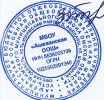 1.1. Полное наименование образовательного учреждения в соответствии с уставом:Муниципальное бюджетное общеобразовательное учреждение«Ашеванская основная общеобразовательная школа»1.2. Учредитель (учредители):Комитет образования Усть-Ишимского муниципального района1.3. Место нахождения (юридический адрес) образовательного учреждения в соответствии с уставом:    646580, Омская область, Усть-Ишимский район, д. Ашеваны, ул. Школьная, 31.4. Места осуществления образовательной деятельности в соответствии с лицензией на право осуществления образовательной деятельности: 646580, Омская область, Усть-Ишимский район, д. Ашеваны, ул. Школьная, 31.5. Телефон (с указанием кода междугородной связи): 8-38150-211211.6. Факс:  _______________________________________________________1.7. Адрес электронной почты: ashevany-80@mail.ru1.8. Адрес WWW-сервера: ___________________________________________________Почтовый индекс646580Субъект Российской ФедерацииОмская областьМуниципальный район/городской округУсть-Ишимский районНаселенный пунктд. АшеваныУлицаШкольнаяНомер дома3№ п/ пВид документаСерия и № бланка документ аРегистрационн ый номер и дата выдачиОрган, выдавший документНомер и дата распорядительног о акта (приказа) о выдаче документаСрок окончания действия документа1.Документ, подтверждающи й наличие лицензии на право осуществления образовательной деятельности55Л010000926174П от 06.042015гМинистерство образования Омской области1312 	от 	07.042015гбессрочно2.Свидетельство о государственной аккредитации55А01000132719-п 	 	от17.02.2017гМинистерство образования Омской области536 от 17.02.2017г02.04.2025 г№ п/пДолжностные лицаНаименование должностиФамилия, имя, отчествоКонтактный телефон1.РуководительДиректорБухардиноваЗимфираМирхайдаровна8-38150-211212.Заместитель руководителяЗам. директора поУВРИбрагимоваСульфияХалитулловна8-38150-21121КлассыОбучение ведется в соответствии с ГОСОбучение ведется в соответствии с ГОСОбучение ведется в соответствии с ФГОСОбучение ведется в соответствии с ФГОСКлассыКоличество классовЧисло обучающихсяКоличество классовЧисло обучающихся12345Начальное общее образованиеНачальное общее образованиеНачальное общее образованиеНачальное общее образованиеНачальное общее образование1 классХХ172 классХХ143 класс174 класс--Итого на ступени начального общего образования318Основное общее образованиеОсновное общее образованиеОсновное общее образованиеОсновное общее образованиеОсновное общее образование5 класс146 класс137 класс128 класс139 класс12Итого на ступени основного общего образования514Всего обучающихся в ОУ на всех ступенях832№ п/пНаименование образовательной программыАдрес места реализации образовательной программы1.ООП ДО646580, Омская область, УстьИшимский район, д.Ашеваны, ул.Школьная,32.ООП Начального общего образования646580, Омская область, УстьИшимский район, д.Ашеваны,ул.Школьная,33.ООП Основного общего образования646580, Омская область, УстьИшимский район, д.Ашеваны,ул.Школьная,3№п/пНаименование образовательной программыЧисло обучающихсяСрок освоения1.Спортивный клуб «Спортивный калейдоскоп»324 года2.Клуб  «Юный пешеход»324 года3.Объединение «Затейники»184 года4.Курс внеурочной деятельности  «Инфознайка»144 года5.Курс внеурочной деятельности «Наш край»144 года6.Клуб «Юный пожарный»324 года7.Курс внеурочной деятельности «Русландия»144 года8.Экологическая дружина «САД»324 года9.Курс внеурочной деятельности «Занимательная математика»214 года10.Курс внеурочной деятельности «Белая ладья»214 года11.Объединение «Культура татарского народа»154 года№п/пПоказательЕдиница измеренияЗначение1.Укомплектованность штатовх1.1.Количество ставок по штатному расписанию и тарификацииед.49,761.2.Количество ставок педагогических работников по штатному расписанию и тарификацииед.24,911.3.Количество ставок управленческого персонала (руководитель, заместитель руководителя, руководители структурных подразделений) по штатному расписаниюед.31.4.Количество ставок учебно-вспомогательного персонала и младшего обслуживающего персонала по штатному расписаниюед.21.61.5.Количество занятых ставокед.49,761.6.Количество занятых ставок педагогических работниковед.24,911.7.Количество занятых ставок управленческого персонала (руководитель, заместитель руководителя, руководители структурных подразделений)ед.31.8.Количество занятых ставок учебно-вспомогательного персонала и младшего обслуживающего персоналаед.21.61.9.Фактическая укомплектованность штатов (фактическое количество занятых ставок, умноженное на 100 и разделенное на количество ставок по штатному расписанию и тарификации)%1001.10.Фактическая укомплектованность штатов педагогическими работниками (фактическое количество занятых ставок педагогических работников, умноженное на 100 и разделенное на количество ставок педагогических работников по штатному расписанию и тарификации)%1001.11.Фактическая укомплектованность штатов управленческим персоналом (фактическое количество занятых ставок управленческого персонала, умноженное на 100 и разделенное на количество ставок управленческого персонала по штатному расписанию)%1001.12.Фактическая укомплектованность штатов учебно-вспомогательным персоналом и младшим обслуживающим персоналом (фактическое количество занятых ставок учебно-вспомогательного и младшего обслуживающего персонала, умноженное на 100 и разделенное на количество ставок учебно-вспомогательного и младшегообслуживающего персонала по штатному расписанию)%1002.Доля штатных педагогических работниковх2.1.Общее число всех педагогических работниковчел.72.2.Число педагогических работников за исключением внешних совместителейчел.72.3.Фактическая доля штатных педагогических работников (число педагогических работников за исключением внешних совместителей, умноженное на 100 и разделенное на общее число всех педагогических работников)%1003Образовательный ценз и квалификация педагогических работников (с учетом совместителей)х3.1.Число педагогических работников, имеющих среднее профессиональное образование и не имеющих высшего профессионального образованиячел.-3.2.Доля педагогических работников, имеющих среднее профессиональное образование (число педагогических работников, имеющих среднее профессиональное образование и не имеющих высшего профессионального образования, умноженное на 100 и разделенное на общее число всех педагогических работников)%-3.3.Число педагогических работников, имеющих высшее профессиональное образованиечел.73.4.Доля педагогических работников, имеющих высшее профессиональное образование (число педагогических работников, имеющих высшее профессиональное образование, умноженное на 100 и разделенное на общее число всех педагогических работников)%1003.5.Число педагогических работников, имеющих высшую квалификационную категориючел.-3.6.Доля педагогических работников, имеющих высшую категорию (число педагогических работников, имеющих высшую квалификационную категорию, умноженное на 100 и разделенное на общее число всех педагогических работников)%-3.7.Число педагогических работников, имеющих первую квалификационную категориючел.43.8.Доля педагогических работников, имеющих первую квалификационную категорию (число педагогических работников, имеющих первую квалификационную категорию, умноженное на 100 и разделенное на общее число всех педагогических работников)%673.9.Число педагогических работников, имеющих документ, подтверждающий освоение ими дополнительных профессиональных образовательных программ в объеме не менее 72 часов в течение последних 5 лет в образовательных учреждениях, имеющих лицензию на право ведения данного вида образовательной деятельностичел.73.10.Доля педагогических работников, систематически повышающих квалификацию (число  педагогических работников, имеющих документы, указанные в пп. 3.9, умноженное на 100 и разделенное на  общее число всех педагогических работников)%1003.11.Число педагогических работников, имеющих документы, подтверждающие повышение квалификации (профессиональную переподготовку) в сфере ИКТ в течение последних 3 летчел.73.12.Доля педагогов, повысивших квалификацию в сфере ИКТ (число педагогических работников, имеющих документы, подтверждающие повышение квалификации в сфере ИКТ в течение последних 3 лет, умноженное на 100 и разделенное на общее число всех педагогических работников)%1003.13.Число педагогических работников, привлекаемых образовательным учреждением, в т.ч. для организации профильного обучения и предпрофильной подготовки, из числа работников учреждений  среднего и высшего профессионального образования, иных образовательных и научных организаций, являющихся ведущими специалистами в области педагогики, преподаваемого предметачел.03.14.Доля педагогических работников, привлекаемых образовательным учреждением, вт.ч.  для организации профильного обучения и предпрофильной подготовки, из числа работников учреждений  среднего и высшего профессионального образования, иных образовательных и научных организаций, являющихся ведущими специалистами в области педагогики, преподаваемого предмета (число привлекаемых  педагогических работников, относящихся к указанным категориям, умноженное на 100 и разделенное на общее число всех педагогических работников)%03.15.Число педагогических работников, имеющих сертификат эксперта, привлекаемого аккредитационными органами для проведения аккредитационной экспертизы образовательных организаций, а также для проведения контрольных мероприятийчел.0Ступени общего образованияОбучающиеся на ступени (да/нет)Завершающие обучение на ступени(да/нет)123ДОдадаНООдадаОООдадаПараметрыВывод (да/нет)Дошкольное образование (ФГТ)Дошкольное образование (ФГТ)Процедура утверждения ООП проведена в соответствии с установленным в ОУ порядком разработки и утверждения ООПдаООП включает учебный план, рабочие программы учебных курсов, предметов, дисциплин (модулей) и другие материалы, обеспечивающие духовно-нравственное развитие, воспитание и качество подготовки обучающихсядаОценка о наличии/отсутствии разработанной на основе ФГОС и утвержденной в установленном порядке ООП начального общего образования: да/нетОценка о наличии/отсутствии разработанной на основе ФГОС и утвержденной в установленном порядке ООП начального общего образования: да/нетНачальное общее образование (ФГОС)Начальное общее образование (ФГОС)Процедура утверждения ООП проведена в соответствии с установленным в ОУ порядком разработки и утверждения ООПдаООП включает учебный план, рабочие программы учебных курсов, предметов, дисциплин (модулей) и другие материалы, обеспечивающие духовно-нравственное развитие, воспитание и качество подготовки обучающихсядаОценка о наличии/отсутствии разработанной на основе ФГОС и утвержденной в установленном порядке ООП начального общего образования: да/нетОценка о наличии/отсутствии разработанной на основе ФГОС и утвержденной в установленном порядке ООП начального общего образования: да/нетОсновное общее образование (ФГОС)Основное общее образование (ФГОС)Процедура утверждения ООП проведена в соответствии с установленным в ОУ порядком разработки и утверждения ООПдаООП включает учебный план, рабочие программы учебных курсов, предметов, дисциплин (модулей) и другие материалы, обеспечивающие духовно-нравственное развитие, воспитание и качество подготовки обучающихсядаОценка о наличии/отсутствии разработанной на основе ФГОС и утвержденной в установленном порядке ООП основного общего образования: да/нетОценка о наличии/отсутствии разработанной на основе ФГОС и утвержденной в установленном порядке ООП основного общего образования: да/нетПараметрыВывод (да/нет)Начальное общее образованиеНачальное общее образование	1.	Соответствие структуры ООП требованиям ФГОС общего образованияда	2.	Соответствие учебных планов обязательным требованиямда3. Соответствие программ учебных курсов, предметов, дисциплин (модулей) обязательным требованиямда4.	Организация внеурочной деятельности в соответствии с установленными требованиямидаОценка о соответствии/ несоответствии ООП начального общего образования ФГОС начального общего образования: да/нетОценка о соответствии/ несоответствии ООП начального общего образования ФГОС начального общего образования: да/нетОсновное общее образование1Основное общее образование1	1.	Соответствие структуры ООП требованиям ФГОС общего образованияда	2.	Соответствие учебных планов обязательным требованиямда3. Соответствие программ учебных курсов, предметов, дисциплин (модулей) обязательным требованиямда4.	Организация внеурочной деятельности в соответствии с установленными требованиямидаОценка о соответствии/ несоответствии ООП основного общего образования ФГОС основного общего образования: да/нетОценка о соответствии/ несоответствии ООП основного общего образования ФГОС основного общего образования: да/нетКласс2019  год2020  учебный год2020  учебный годВывод(соответствует/ несоответствует)Число учащихся на 	конецгодаЧисло учащихся, завершивши х обучение с отметками «неудовлетв орительно»Доля учащихся, завершивши х обучение с отметками «неудовлетворительно»,%Число учащихсяна конец годаЧисло учащихся,завершивших обучение с отметками«неудовлетвор ительно»Доля учащихся, завершивших обучение с отметками«неудовлетвор ительно», %Вывод(соответствует/ несоответствует)123456784 класс400000соответствует9 класс300200соответствует№ п/пКлассДоля учебных часов, фактически проведенных, от количества запланированных (наименьшая),%123ООП начального общего образованияООП начального общего образования1.1 класс1002.2 класс1003.3 класс1004.4 класс100Среднее по ООП НОО100ООП основного общего образованияООП основного общего образования5.5 класс1006.6 класс1007.7 класс1008.8 класс979.9 класс97Среднее по ООП ООО97ПредметЧисло выпускников, допущенных к ГИАЧисло выпускников, имеющих положительные результаты по итогам ГИАДоля выпускников, имеющих положительные результаты поитогам ГИАМатематика22100%Русский язык22100%Наименование АОПЧисло педагогических работниковЧисло педагогических работников, имеющихвысшее или среднеепрофессиональное образованиеДоля педагогических работников, имеющих высшее или среднеепрофессиональное образование, %1234ДО11100ООП НОО22100ООП ООО44100ВСЕГО77100Наименование АОПЧисло педагогических работниковЧисло педагогических работников, профиль профессиональногообразования которыхсоответствует профилю педагогическойдеятельности в ОУ илипрофилю преподаваемогопредметаДоля педагогических работников, профиль профессиональногообразования которыхсоответствует профилю педагогическойдеятельности в ОУ илипрофилю преподаваемого предмета, %1234ДО11100ООП НОО22100ООП ООО44100ВСЕГО77100На именование АОПЧисло педагогических работниковЧисло педагогических работников, освоивших дополнительныепрофессиональныеобразовательные программы в объеме не менее 72 часов в течение пяти последних летДоля педагогических работников, освоивших дополнительныепрофессиональныеобразовательные программы в объеме не менее 72 часов в течение пяти последних лет, %1234ДО11100ООП НОО22100ООП ООО44100ВСЕГО77100Наименование АОПЧисло педагогических работниковЧисло педагогических работников, принимавшихучастие в семинарах, курсах, стажировках по проблемамвнедрения инновационных педагогических и информационно-коммуникационныхтехнологий (ИКТ) за последние пять летДоля педагогических работников, принимавшихучастие в семинарах, курсах, стажировках по проблемамвнедрения инновационных педагогических и информационно-коммуникационныхтехнологий (ИКТ) за последние пять лет, %1234ДО11100ООП НОО22100ООП ООО44100ВСЕГО77100Необходимое оборудование и оснащениеИмеется в наличии1.2.3. Аудиозаписи, слайды, DVDдиски 	 	по 	содержанию 	учебного предмета:1.2.4. ТСО, 	компьютерные, информационно-коммуникационные средства:1.2.3 см. Приложение «Перечень видеофильмов, аудиозаписей к учебным предметам» биология, экология химия, физика, математика, геометрия, ОБЖ, история, ИЗО, русский язык, литература, английский язык, информатика, география.1.2.4.Имеются в наличии:Системный блок - 6 шт; Монитор – 6 шт; Принтер – 3 шт;Сканер – 1 шт; Проектор – 3 шт; Телевизор – 1 шт; МФУ – 1шт.1.2.5. Учебно-практическое оборудование:Измерительные приборы: весы настольные (школьные), термометры для измерения температуры воды, воздуха, вольтметры, амперметры, ареометры, дозиметр.Измерительные 	и 	разметочные инструменты и приспособления:	линейки, 	транспортиры, 	метрдемонстрационный, угольники классные, циркуликлассные, рулетка, сантиметры портновские, линейка визирная, угломеры, набор чертежных инструментов (ученический) для выполнения изображений на классной доске.	Оптические 	приборы 	и 	оборудование:микроскопы, лупыНабор коллекцийКомплекты 	лабораторных принадлежностей для проведения лабораторных и практических работ по физике, химии, биологииКомплект кухонного оборудования, мебели, наборы 	посуды, 	набор 	оборудования 	и приспособлений для сервировки стола в рамках предмета «Технология»Набор инструментов и материалов для оказания 	помощи 	при 	химическом 	и радиохимическом поражении в рамках предмета«Основы безопасности жизнедеятельности» Противогазы, респираторыКомплекты оборудования и инвентарь для занятий физической культурой и спортом1 класс1 класс2 класс2 класс3 класс3 класс4 класс4 классгоднеделягоднеделягоднеделягоднеделя69321782238052380523Предметные областиУчебные предметыКлассыКлассыКлассыПредметные областиУчебные предметы1122344Предметные областиУчебные предметынед. год нед. год нед. год нед. год1. Обязательная часть1. Обязательная частьКоличество часовКоличество часовКоличество часовРусский язык и литератураРусский язык5165517051755175Русский язык и литератураЛитературное чтение4132413641403105Родной язык и литературное чтение на родном языкеРодной язык0,517,50,517,5Родной язык и литературное чтение на родном языкеЛитературное чтение на родном языке0,517,50,517,5Иностранный языкНемецкий язык268270270Математика и информатикаМатематика4132413641404140Обществознание и естествознаниеОкружающий мир266268270270Основы религиозных культур и светской этикиОсновы религиозных культур и светской этики135ИскусствоМузыка133134135135ИскусствоИзобразительное искусство133134135135ТехнологияТехнология133134135135Физическая культураФизическая культура3993102270270Итого:Итого:21693237822380523 8052. Часть, формируемая участниками образовательного процесса2. Часть, формируемая участниками образовательного процесса2. Часть, формируемая участниками образовательного процесса2. Часть, формируемая участниками образовательного процессаМаксимально допустимая недельная нагрузкаМаксимально допустимая недельная нагрузка21693237822380523805Наименование 	учебных предметовПериоды освоения ООП НООПериоды освоения ООП НООПериоды освоения ООП НООПериоды освоения ООП НООНаименование 	учебных предметов1 класс2 класс3 класс4 классРусский языкДиктантДиктантДиктантДиктантЛитературное чтениеПроверка уровня развития читательских умений: техника чтения, понимание текста.Проверка уровня развития читательских умений: техника чтения, понимание текста.Проверка уровня развития читательских умений: техника чтения, понимание текста.Проверка уровня развития читательских умений: техника чтения, понимание текста.Родной язык--ДиктантДиктантЛитературное чтение на родном языке--ТестированиеТестированиеИностранный 	язык(немецкий язык)-ТестированиеТестированиеТестированиеМатематикаПисьменная контрольная работаПисьменная контрольная работаПисьменная контрольная работаПисьменная контрольная работаОкружающий мирТестированиеТестированиеТестированиеТестированиеОРКСЭ---Защита проектаИскусство (музыка)ТестированиеТестированиеТестированиеТестированиеИскусство (ИЗО)ТестированиеТестированиеТестированиеТестированиеТехнологияТестированиеТестированиеТестированиеТестированиеФизическая культураТестированиеТестированиеТестированиеТестированиеМетапредметные результатыКомплексная контрольная работаКомплексная контрольная работаКомплексная контрольная работаКомплексная контрольная работа5 класс5 класс6 класс6 класс7класс7класс8 класс8 класс9 класс9 классгод неделя год неделя год неделя год неделя год неделя1015 29105030112032115533112233Предметные областиУчебные предметыКлассыКлассыКлассыКлассыКлассыКлассыПредметные областиУчебные предметы556677889недгоднедгоднедгоднедгоднедгод	Обязательная часть	Количество часов	Обязательная часть	Количество часов	Обязательная часть	Количество часов	Обязательная часть	Количество часов	Обязательная часть	Количество часов	Обязательная часть	Количество часов	Обязательная часть	Количество часов	Обязательная часть	Количество часовРусский язык и литератураРусский язык51756210414031053102Русский язык и литератураЛитература310531032702703102Родной язык и родная литератураРодной язык0,517,50,517,50,517,50,517,50,517Родной язык и родная литератураРодная литература0,517,50,517,50,517,50,517,50,517Иностранный языкНемецкий язык31053105310531053102Иностранный языкАнглийский язык2701351351105134Математика и информатикаМатематика51755175Математика и информатикаАлгебра310541403102Математика и информатикаГеометрия270270268Математика и информатикаИнформатика135135134Общественно-научные предметыИстория России Всеобщая история270270270270268Общественно-научные предметыОбществознание135135135268Общественно-научные предметыГеография135135270270268Естественно-научные предметыФизика2702703102Естественно-научные предметыХимия270268Естественно-научные предметыБиология135135270270268Основы духовнонравственной культуры народов РоссииОДНКНР*ИскусствоМузыка135135135135ИскусствоИзобразительное искусство135135135ТехнологияТехнология270270270135Физическая культура и основы безопасности жизнедеятельностиОсновы безопасности жизнедеятельности135134Физическая культура и основы безопасности жизнедеятельностиФизическая культура270270270270268ИтогоИтого291015301050321120331155331122Часть, формируемая участниками образовательного процессаЧасть, формируемая участниками образовательного процессаЧасть, формируемая участниками образовательного процессаЧасть, формируемая участниками образовательного процессаЧасть, формируемая участниками образовательного процессаЧасть, формируемая участниками образовательного процессаЧасть, формируемая участниками образовательного процессаЧасть, формируемая участниками образовательного процессаМаксимально допустимая недельная нагрузкаМаксимально допустимая недельная нагрузка291015301050321120331155331122Наименование учебных предметовПериоды освоения ООП ОООПериоды освоения ООП ОООПериоды освоения ООП ОООПериоды освоения ООП ОООПериоды освоения ООП ОООНаименование учебных предметов5 класс6 класс7 класс8 класс9 классРусский языкДиктантДиктантДиктантДиктантДиктантЛитератураТестирование  Тестирование  Тестирование  Тестирование  ТестированиеРодной языкТестирование Тестирование Тестирование Тестирование ТестированиеРодная литература Тестирование Тестирование Тестирование Тестирование ТестированиеИностранный языкТестирование Тестирование Тестирование Тестирование ТестированиеМатематикаПисьменная контрольная работаПисьменная контрольная работаПисьменная контрольная работаПисьменная контрольная работаПисьменная контрольная работаИнформатикаТестирование Тестирование Тестирование Тестирование ТестированиеОДНКНРЗащита проекта----ИсторияТестирование Тестирование Тестирование Тестирование ТестированиеОбществознание Тестирование Тестирование Тестирование Тестирование ТестированиеГеографияТестирование Тестирование Тестирование Тестирование ТестированиеФизика--Тестирование Тестирование ТестированиеХимия---Тестирование  ТестированиеБиологияТестирование Тестирование Тестирование Тестирование ТестированиеМузыкаТестирование Тестирование  Тестирование Тестирование -Изобразительное искусствоТестирование  Тестирование  Тестирование   - -ТехнологияТестирование  Тестирование  Тестирование  Тестирование  -ОБЖ---Тестирование  ТестированиеФизическая культураТестирование Тестирование Тестирование Тестирование ТестированиеМетапредметные результатыКомплексная контрольная работаКомплексная контрольная работаКомплексная контрольная работаКомплексная контрольная работаКомплексная контрольная работаНаименование ООП/классУчебные предметыЧисло учащихся в классеКоличество учебниковКоличество учебников,приходящихся на одного учащегосяНаличиеЭОР по предмету(да/нет)123456НОО/1 классМатематика771НОО/1 классРусский язык771НОО/1 классЛитературное чтение771НОО/1 классОкружающий мир771НОО/1 классМузыка771НОО/1 классИзобразительное искусство771НОО/1 классТехнология771НОО/1 классФизическая культура771НОО/2 классМатематика471НОО/2 классРусский язык471НОО/2 классЛитературное чтение471НОО/2 классНемецкий язык471НОО/2 классОкружающий мир471НОО/2 классМузыка471НОО/2 классИзобразительное искусство471НОО/2 классТехнология471НОО/2 классФизическая культура471НОО/3 классМатематика771НОО/3 классРусский язык771НОО/3 классЛитературное чтение771НОО/3 классНемецкий язык771НОО/3 классОкружающий мир771НОО/3 классМузыка771НОО/3 классИзобразительное искусство771НОО/3 классТехнология771НОО/3 классФизическая культура771НОО/4 классМатематика-7НОО/4 классРусский язык-7НОО/4 классЛитературное чтение-7НОО/4 классНемецкий язык-7НОО/4 классОкружающий мир-7НОО/4 классМузыка-7НОО/4 классИзобразительное искусство-7НОО/4 классТехнология-7НОО/4 классФизическая культура-7НОО/4 классОсновы	светскойэтики-7ООО/5 классМатематика51Русский язык451Литература451Немецкий язык451Английский язык451История451Обществознание451Биология451География451Музыка451Изобразительное искусство451Технология451Физическая культура451Основы духовнонравственной культуры России451Информатика451ООО/6 классМатематика351ООО/6 классРусский язык351ООО/6 классЛитература351ООО/6 классНемецкий язык351ООО/6 классАнглийский язык351ООО/6 классИстория351ООО/6 классОбществознание351ООО/6 классБиология351ООО/6 классГеография351ООО/6 классМузыка351ООО/6 классИзобразительное искусство351ООО/6 классТехнология351ООО/6 классФизическая культура351ООО/6 классИнформатика351ООО/7 классРусский язык251ООО/7 классЛитература251ООО/7 классНемецкий язык251ООО/7 классАнглийский язык251ООО/7 классАлгебра251ООО/7 классГеометрия251ООО/7 классИнформатика25ООО/7 классИстория России251ООО/7 классИстория новых времен251ООО/7 классОбществознание251ООО/7 классБиология251ООО/7 классГеография251ООО/7 классФизика25ООО/7 классМузыка251ООО/7 классИзобразительное искусство251ООО/7 классТехнология251ООО/7 классФизическая культура251ООО/8 классРусский язык351ООО/8 классЛитература351ООО/8 классНемецкий язык351ООО/8 классАнглийский язык351ООО/8 классАлгебра351ООО/8 классГеометрия351ООО/8 классИнформатика35ООО/8 классИстория России351ООО/8 классИстория новых351временОбществознание51Биология51География51Физика51Химия51Музыка51Изобразительное искусство51Технология51ОБЖ5Физическая культура51ООО/9 классРусский язык251ООО/9 классЛитература251ООО/9 классНемецкий язык251ООО/9 классАнглийский язык251ООО/9 классАлгебра251ООО/9 классГеометрия251ООО/9 классИнформатика251ООО/9 классИстория России251ООО/9 классВсеобщая история251ООО/9 классОбществознание251ООО/9 классБиология251ООО/9 классГеография251ООО/9 классФизика251ООО/9 классХимия251ООО/9 классМузыка251ООО/9 классТехнология251ООО/9 классОБЖ251ООО/9 классФизическая культура251ООП НОО№ п/пДополнительная литература, сопровождающая реализацию ООПКоличество экземпляровДетская художественная литература1050Детская научно-популярная литература150Справочно-библиографические издания38Периодические издания1ООП ООО№ п/пДополнительная литература, сопровождающая реализацию ООПКоличество экземпляровХудожественная литература1507Научно-популярная литература200Справочно-библиографические издания24Периодические издания1№п/п№п/пПараметрПараметрПараметрОписание фактического положения делОписание фактического положения делОписание фактического положения делВывод о соответствии/ несоответствиикритерию по данному параметруВывод о соответствии/ несоответствиикритерию по данному параметруВывод о соответствии/ несоответствиикритерию по данному параметру11Приказы о назначении руководителей кружков, клубов, секций и т.п. (или об установлении педагогическим работникам соответствующей учебной нагрузки), тарификационные списки педагогических работниковПриказы о назначении руководителей кружков, клубов, секций и т.п. (или об установлении педагогическим работникам соответствующей учебной нагрузки), тарификационные списки педагогических работниковПриказы о назначении руководителей кружков, клубов, секций и т.п. (или об установлении педагогическим работникам соответствующей учебной нагрузки), тарификационные списки педагогических работниковПриказ № 50/4 от 09.09.2020г «Об организации внеурочной деятельности».Приказ № 50/4 от 09.09.2020г «Об организации внеурочной деятельности».Приказ № 50/4 от 09.09.2020г «Об организации внеурочной деятельности».соответствуетответствуетответствует22План внеурочной деятельностиПлан внеурочной деятельностиПлан внеурочной деятельностиПриказ № 50/4 от 09.09.2020г «Об организации внеурочной деятельности».Приказ № 50/4 от 09.09.2020г «Об организации внеурочной деятельности».Приказ № 50/4 от 09.09.2020г «Об организации внеурочной деятельности».соответствуетответствуетответствует33Расписание занятий в рамках внеурочной деятельности (дополнительного образования детей)Расписание занятий в рамках внеурочной деятельности (дополнительного образования детей)Расписание занятий в рамках внеурочной деятельности (дополнительного образования детей)Приказ № 50/4 от 09.09.2020г «Об организации внеурочной деятельности».Приказ № 50/4 от 09.09.2020г «Об организации внеурочной деятельности».Приказ № 50/4 от 09.09.2020г «Об организации внеурочной деятельности».№Ф.И.О.НазваниеНазваниеКлассыКол-во часов в неделюКол-во часов в неделюВсегоИтого1Речапова ЗифаАптильбасыровнаСпортивный клуб«Спортивный калейдоскоп»Спортивный клуб«Спортивный калейдоскоп»1-41135352,2578,751Речапова ЗифаАптильбасыровнаСпортивный клуб«Спортивный калейдоскоп»Спортивный клуб«Спортивный калейдоскоп»5-91135352,2578,751Речапова ЗифаАптильбасыровнаКлуб  «Юный пешеход»Клуб  «Юный пешеход»1-90,250,2535352,2578,752Ибрагимова Сульфия ХалитулловнаОбъединение «Затейники»Объединение «Затейники»1-41135702Ибрагимова Сульфия ХалитулловнаКурс внеурочной деятельности  «Инфознайка»Курс внеурочной деятельности  «Инфознайка»5-61135703Вагитова Ляля АйнетдиновнаКурс внеурочной деятельности «Наш край»Курс внеурочной деятельности «Наш край»5-90,50,517,52,2517,543,753Вагитова Ляля АйнетдиновнаКлуб «Юный пожарный»Клуб «Юный пожарный»1-90,250,2517,52,2517,543,753Вагитова Ляля АйнетдиновнаКурс внеурочнойКурс внеурочной17,52,2517,543,75деятельности «Русландия»деятельности «Русландия»5-90,50,54Хамитова Людсия АхметовнаЭкологическая дружина «САД»Экологическая дружина «САД»1-90,50,517,517,55Камалова Разия АхметовнаКурс внеурочной деятельности «Занимательная математика»Курс внеурочной деятельности «Занимательная математика»5-91135355Камалова Разия АхметовнаКурс внеурочной деятельности «Белая ладья»Курс внеурочной деятельности «Белая ладья»5-91135356Байбикова Диляра КанзулловнаОбъединение «Культура татарского народа»Объединение «Культура татарского народа»1-911353544Списки обучающихся, посещающих кружки(студии, секции и т.п.), журналы занятий, отчеты, грамоты и др.Списки обучающихся, посещающих кружки(студии, секции и т.п.), журналы занятий, отчеты, грамоты и др.Списки обучающихся, посещающих кружки(студии, секции и т.п.), журналы занятий, отчеты, грамоты и др.Приказ № 50/4 от 09.09.2020г «Об организации внеурочной деятельности».Приказ № 50/4 от 09.09.2020г «Об организации внеурочной деятельности».Приказ № 50/4 от 09.09.2020г «Об организации внеурочной деятельности».КритерийЗначение для начальной общеобразовательной школыФактическое значение(самооценка для ООП НОО)Критерий 2. Наличие в ОУ разработанных и утвержденных в установленном порядке основных образовательных программ (программы) соответствующих ступеней общего образования, включающих в себя учебный план, рабочие программы учебных курсов, предметов, дисциплин (модулей) и другие материалы, обеспечивающие духовно-нравственное развитие, воспитание и качество подготовки обучающихсядаДаКритерий 3. Соответствие содержания и структуры ООП, разработанных в соответствии с ФГОС  и заявленных для государственной аккредитации, установленным требованиямдадаКритерий 4. Обеспечение освоения обучающимися основных общеобразовательных программ на уровне требований, предусмотренных ФГОСДоля обучающихся,  имеющих по завершении освоения ООП НОО отметки «неудовлетворительно», - не более 15%0Критерий 1.3. Обеспечение полноты реализации общеобразовательных программДоля учебных часов, фактически проведенных, от количества запланированных в учебном плане – не менее 94%3100Критерий 1.5. Обеспечение соответствия уровня  подготовкивыпускников требованиям, установленным ФГОС, подтверждаемого различными формами независимого оценивания4Результат выполнения выпускниками первой ступени общего образования заданий стандартизированной формы - не менее 85% от среднерегионального значенияКритерий 1.6. Обеспечение образовательного процесса педагогическими кадрами, имеющими необходимый уровень профессионального образованияДоля педагогических работников, имеющих высшее или среднеепрофессиональное образование, – не менее 80 %100Критерий  1.7. Обеспечение образовательного процесса педагогическими кадрами, профиль профессионального образования которых соответствует профилю педагогической деятельности в ОУ или профилю преподаваемого предметаДоля педагогических работников, профиль профессионального образования которых соответствует профилю педагогической деятельности в ОУ или профилю преподаваемого предмета, – не менее 50%100Критерий 1.8. Создание условий, обеспечивающих непрерывность профессионального развития педагогических работниковДоля педагогических работников, освоивших дополнительные профессиональные образовательные программы в объеме не менее 72 часов в течение пяти последних лет, -  не менее80%100Критерий 1.10. Создание необходимых материальнотехнических условий для организации образовательного процессаНаличие в ОУ учебных помещений для проведения уроков по всем предметам учебного плана, включая физкультуру и искусстводаКритерий 1.11. Создание учебно-методических условий, необходимых для реализации образовательных программНаличие в ОУ наглядных пособий и учебно-лабораторного оборудования, обеспечивающих выполнение рабочих программ по предметам в полном объемеда№п/пКритерийЗначение для основной общеобразовательной школыФактическое значение(самооценка для ООП ООО)1Критерий 2. Наличие в ОУ разработанных и утвержденных в установленном порядке основных образовательных программ (программы) соответствующих ступеней общего образования, включающих в себя учебный план, рабочие программы учебных курсов, предметов, дисциплин (модулей) и другие материалы, обеспечивающие духовно-нравственное развитие, воспитание и качество подготовки обучающихсядада2Критерий 3. Соответствие содержания и структуры ООП, разработанных в соответствии с ФГОС  и заявленных для государственной аккредитации, установленным требованиямдада3Критерий 4. Обеспечение освоения обучающимися основных общеобразовательных программ на уровне требований, предусмотренных ФГОСДоля обучающихся,  имеющих по завершении освоения ООП НОО отметки «неудовлетворительно», - не более 15%04Критерий 1.3. Обеспечение полноты реализации общеобразовательных программДоля учебных часов, фактически проведенных, от количества запланированных в учебном плане – не менее 94%5975Критерий 1.5. Обеспечение соответствия уровня подготовки выпускников требованиям, установленным ФГОС , подтверждаемого различными формами независимого оцениванияДоля выпускников второй ступени общего образования, имеющих положительные результаты по итогам ГИА (русский язык, математика), - не менее 80%6Результаты выполнения выпускниками первой и результаты выполнения выпускниками второй  ступени общего образования заданий стандартизированной формы - не менее 85% от среднерегионального значения1006Критерий 1.6. Обеспечение образовательного процесса педагогическими кадрами, имеющими необходимый уровень профессионального образованияДоля педагогических работников, имеющих высшее или среднее профессиональное образование, – не менее 85 %1007Критерий  1.7. Обеспечение образовательного процесса педагогическими кадрами, профиль профессионального образования которых соответствует профилю педагогической деятельности в ОУ или профилю преподаваемого предметаДоля педагогических работников, профиль профессионального образования которых соответствует профилю педагогической деятельности в ОУ или профилю преподаваемого предмета, – не менее 60%1008Критерий 1.8. Создание условий, обеспечивающих непрерывность профессионального развития педагогических работниковДоля педагогических работников, освоивших дополнительные профессиональные образовательные программы в объеме не менее 72 часов в течение пяти последних лет, -  не менее 90%1009Критерий 1.10. Создание необходимых материальнотехнических условий для организации образовательного процессаНаличие в ОУ учебных помещений для проведения уроков по всем предметам учебного плана. Наличие спортивного зала или спортивной площадки для проведения уроков физической культуры. Наличие кабинетов физики, химии, биологии или кабинета естествознания, учебных помещений для проведения уроков по искусству, информатике, технологии, ОБЖда10 Критерий 1.11. Создание учебно-методических условий, необходимых для реализации образовательных программНаличие в ОУ наглядных пособий и учебно-лабораторного оборудования, обеспечивающих выполнение рабочих программ по предметам в полном объемеда